SOL·LICITUD DE VENDA AMBULANT MERCATS PERIÒDICS i OCASIONALS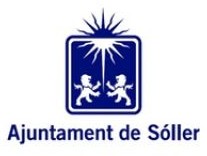 Regulat per l’ORD mercats no permanentsi Fires de Sóller (BOIB Núm. 76, de 21/06/18)SOLICITUD DE VENTA AMBULANTE MERCADOS PERIÓDICOS Y OCASIONALESRegulado por la ORD mercados no permanentes y Ferias de Sóller (bOIb Nº 76, de 21/06/18)MERCATS VENDA AMBULANTAtenció: Els mercats periòdics de Sóller i Port de Sóller estan subjectes a termini sol·licitud: De 1 a 31 d’octubre per a les renovacions i de 1 a 15 de novembre per a les noves sol·licituds.Els mercats ocasionals s’han de tramitar mínim amb 1 mes d’antelació a la data sol·licitada.Atención: Los mercados periódicos de Sóller y Puerto de Sóller están sujetos a plazo de solicitud: De 1 a 31 de octubre para renovar y de 1 a 15 de noviembre para nuevas solicitudes.Los mercados ocasionales se deben tramitar mínimo con un mes de antelación a la fecha solicitada.Mercat de Sóller (dissabtes)		Mercat Port de Sóller (dijous)Mercado de Sóller (sábados)	Mercado Puerto de Sóller (jueves)Mercat ocasionalMercado ocasional  	Sóller, ................. de ..................................... de 20........Signa:Firma:Les seves dades personals seran usades per a la nostra relació i per poder prestar-li els nostres serveis. Aquestes dades són necessàries per poder relacionar-nos amb vostè, la qual cosa ens permet l'ús de la seva informació dins de la legalitat. Així mateix, podran tenir coneixement de la seva informació aquelles entitats que necessitin tenir accés a la mateixa perquè puguem prestar-li els nostres serveis. Conservarem les seves dades durant la nostra relació i mentre ens obliguin les lleis aplicables. En qualsevol moment es pot adreçar a nosaltres per saber quina informació tenim sobre vostè, rectificar-la si fos incorrecta i eliminar-la una vegada finalitzada la nostra relació. També té dret a sol·licitar el traspàs de la seva informació a una altra entitat (portabilitat).   Per tal de sol·licitar algun d'aquests drets, haurà de realitzar una sol·licitud escrita a la nostra adreça, juntament amb una fotocòpia del seu DNI: AJUNTAMENT DE  SÓLLER, PLAÇA CONSTITUCIÓ,1. C.P. 07100, SÓLLER (Illes Balears). En cas que entengui que els seus drets han estat desatesos, pot formular una reclamació a l'Agència Espanyola de Protecció de Dades (www.agpd.es).        La firma d’aquesta sol·licitud suposa el coneixement de la normativa vigent i l’acceptació de les normes que regulen la venda ambulant en el municipi de Sóller.        La firma de esta solicitud supone el conocimiento de la normativa vigente y la aceptación de las normas que regulan la venta ambulante         en el municipio de Sóller.     DADES DE LA PERSONA REPRESENTANT / Datos de la persona representanteDADES DE LA PERSONA REPRESENTANT / Datos de la persona representanteDADES DE LA PERSONA REPRESENTANT / Datos de la persona representanteDADES DE LA PERSONA REPRESENTANT / Datos de la persona representanteNom i Cognoms (NIF / NIE)Nombre y apellidos (NIF / NIE)Nom i Cognoms (NIF / NIE)Nombre y apellidos (NIF / NIE)Nom i Cognoms (NIF / NIE)Nombre y apellidos (NIF / NIE)Nom i Cognoms (NIF / NIE)Nombre y apellidos (NIF / NIE)DADES DE LA PERSONA SOL·LICITANT /	Datos de la persona solicitanteDADES DE LA PERSONA SOL·LICITANT /	Datos de la persona solicitanteDADES DE LA PERSONA SOL·LICITANT /	Datos de la persona solicitanteDADES DE LA PERSONA SOL·LICITANT /	Datos de la persona solicitanteNom i Cognoms/Raó SocialNombre y apellidos/Razón socialNom i Cognoms/Raó SocialNombre y apellidos/Razón socialNIF / NIE / CIFNIF / NIE / CIFNIF / NIE / CIFNIF / NIE / CIFAdreça per a notificacions:Dirección para notificacionesAdreça per a notificacions:Dirección para notificacionesDirecció per a possibles reclamacions:Dirección para possibles reclamacionesDirecció per a possibles reclamacions:Dirección para possibles reclamacionesCodi PostalCódigo PostalMunicipiMunicipioMunicipiMunicipioMatrícula del vehicle de càrregaMatrícula del vehículo de cargaMòbilMóvilCorreu electrònicCorreo electrónicoCorreu electrònicCorreo electrónicoMatrícula del vehicle de càrregaMatrícula del vehículo de cargaIdentificació d’altra persona autoritzada (cònjuge, parella estable, familiar en primer grau o persona contractada)Identificación de otra persona autorizada en la parada (cónyuge, pareja estable, familiar en primer grado o persona contratada)Identificació d’altra persona autoritzada (cònjuge, parella estable, familiar en primer grau o persona contractada)Identificación de otra persona autorizada en la parada (cónyuge, pareja estable, familiar en primer grado o persona contratada)Identificació d’altra persona autoritzada (cònjuge, parella estable, familiar en primer grau o persona contractada)Identificación de otra persona autorizada en la parada (cónyuge, pareja estable, familiar en primer grado o persona contratada)Identificació d’altra persona autoritzada (cònjuge, parella estable, familiar en primer grau o persona contractada)Identificación de otra persona autorizada en la parada (cónyuge, pareja estable, familiar en primer grado o persona contratada)DADES DE L’OCUPACIÓ	/	Datos de la ocupaciónDADES DE L’OCUPACIÓ	/	Datos de la ocupaciónDADES DE L’OCUPACIÓ	/	Datos de la ocupaciónDADES DE L’OCUPACIÓ	/	Datos de la ocupaciónPRODUCTE (no deixar en blanc) / PRODUCTO (no dejar en blanco)PRODUCTE (no deixar en blanc) / PRODUCTO (no dejar en blanco)PRODUCTE (no deixar en blanc) / PRODUCTO (no dejar en blanco)PRODUCTE (no deixar en blanc) / PRODUCTO (no dejar en blanco)Superfície	/ Superfície3x2	 5x2	    8x2	 10x2 Una altra mesura/Otras medidas  	Superfície	/ Superfície3x2	 5x2	    8x2	 10x2 Una altra mesura/Otras medidas  	Superfície	/ Superfície3x2	 5x2	    8x2	 10x2 Una altra mesura/Otras medidas  	Superfície	/ Superfície3x2	 5x2	    8x2	 10x2 Una altra mesura/Otras medidas  	TIPUS I FORMA D’ELABORACIÓ DEL PRODUCTE*	TIPO DE PRODUCTO Y FORMA DE ELABORACIÓN* Atenció, s’ha de presentar el certificat o justificant que		* Atención, debe presentarse el certificado o justificante que correspongui. En cas contrari, no es tendran en compte les	corresponda. En caso contrario, no se tendrán en cuenta las caselles marcades.		casillas marcadas.Producció pròpia		Producción propia Producció ecològica			Producción ecológica Productes de comerç just   	Comercio Justo Producció balear		Producción balearTIPUS I FORMA D’ELABORACIÓ DEL PRODUCTE*	TIPO DE PRODUCTO Y FORMA DE ELABORACIÓN* Atenció, s’ha de presentar el certificat o justificant que		* Atención, debe presentarse el certificado o justificante que correspongui. En cas contrari, no es tendran en compte les	corresponda. En caso contrario, no se tendrán en cuenta las caselles marcades.		casillas marcadas.Producció pròpia		Producción propia Producció ecològica			Producción ecológica Productes de comerç just   	Comercio Justo Producció balear		Producción balearTIPUS I FORMA D’ELABORACIÓ DEL PRODUCTE*	TIPO DE PRODUCTO Y FORMA DE ELABORACIÓN* Atenció, s’ha de presentar el certificat o justificant que		* Atención, debe presentarse el certificado o justificante que correspongui. En cas contrari, no es tendran en compte les	corresponda. En caso contrario, no se tendrán en cuenta las caselles marcades.		casillas marcadas.Producció pròpia		Producción propia Producció ecològica			Producción ecológica Productes de comerç just   	Comercio Justo Producció balear		Producción balearTIPUS I FORMA D’ELABORACIÓ DEL PRODUCTE*	TIPO DE PRODUCTO Y FORMA DE ELABORACIÓN* Atenció, s’ha de presentar el certificat o justificant que		* Atención, debe presentarse el certificado o justificante que correspongui. En cas contrari, no es tendran en compte les	corresponda. En caso contrario, no se tendrán en cuenta las caselles marcades.		casillas marcadas.Producció pròpia		Producción propia Producció ecològica			Producción ecológica Productes de comerç just   	Comercio Justo Producció balear		Producción balearDOCUMENTACIÓ QUE ES PRESENTADocumentación que se presentaFotocòpia del DNI/NIE	Fotocopia del DNI/NIEFotocòpia del DNI/NIE	Fotocopia del DNI/NIEJustificant d’estar al corrent de pagament de la	Justificante de estar al corriente de pago de la póliza deJustificant d’estar al corrent de pagament de la	Justificante de estar al corriente de pago de la póliza depòlissa de Responsabilitat Civil, on consti la vigència.	Responsabilidad Civil, en la que conste su vigencia.pòlissa de Responsabilitat Civil, on consti la vigència.	Responsabilidad Civil, en la que conste su vigencia.* RENOVACIONS: Document justificatiu de	* RENOVACIONES: Documento justificativo de pago a la* RENOVACIONS: Document justificatiu de	* RENOVACIONES: Documento justificativo de pago a lapagament a la seguretat social (autònoms) de l’any	seguridad social (autónomos) del año en curso. A estospagament a la seguretat social (autònoms) de l’any	seguridad social (autónomos) del año en curso. A estosen curs. A aquests efectes no es consideraran vàlids	efectos no se considerarán válidos los justificantes deen curs. A aquests efectes no es consideraran vàlids	efectos no se considerarán válidos los justificantes deels justificants de pagament a associacions o	pago a asociaciones o cooperativas.els justificants de pagament a associacions o	pago a asociaciones o cooperativas.cooperatives.cooperatives.* NOVES SOL·LICITUDS (RECOMANABLE):	*  NUEVAS SOLICITUDES (RECOMENDAbLE): Fotos  del* NOVES SOL·LICITUDS (RECOMANABLE):	*  NUEVAS SOLICITUDES (RECOMENDAbLE): Fotos  delFotografies del producte o de la parada i consideracions	producto o de la parada y consideracionesFotografies del producte o de la parada i consideracions	producto o de la parada y consideracionesa tenir en compte relatives al producte.	relativas al producto a tener en cuenta.a tenir en compte relatives al producte.	relativas al producto a tener en cuenta.Altra documentació adjuntaAltra documentació adjuntaOtra documentación que se adjunta  	Otra documentación que se adjunta  	INFORMACIÓ ADDICIONALInformación adicionalPeríode de vacances, en el que no assistiré	Altres particularitats a tenir en compte (necessitat de presa corrent, alçada / accessos / remolc, etc.)Periodo de vacaciones en el que no asistiréOtras particularidades a tener en cuenta (necesidad de toma de corrinete, altura, accesos, remolque, etc.)DECLARACIÓ RESPONSABLEDeclaración responsableLa	persona	signant	declara	sota	la	seva responsabilitat:Que les dades contingudes en aquest document són certes i que està en possessió de la documentació que ho acrediti a partir de l’inici de l’activitat.Que es compromet a mantenir el seu compliment durant el termini de vigència de la autorització.Declar no haver estat sancionat per comissió de falta molt greu en l' exercici de la seva activitat en els dos anys anteriors.Declar estar al corrent en el pagament a la Seguretat Social en el règim que correspon.Declar, segons la normativa tributària vigent, que complesc les obligacions censals relatives a l’activitat econòmica que desenvolup.Declar, en el cas de ser persona estrangera, que complesc la legislació vigent en matèria de residència i de treball.Declar el compliment de la normativa en vigor sobre el producte o productes objecte de venda i que compleixien les característiques declarades en la present sol·licitud.Autoritzo a l’Ajuntament de Sóller a accedir a les dades i els antecedents que constin en els seus fitxers, que siguin necessaris per a la tramitació i resolució d’aquesta sol·licitud.La persona firmante declara bajo su responsabilidad:Que los datos contenidos en este documento son ciertos y que está en posesión de la documentación que lo acredita des del momento de inicio de la actividad.Que se compromete a mantener su cumplimiento durante el plazo de vigencia de la autorización.Declara no haber sido sancionado por comisión de falta muy grave en el ejercicio de su actividad en los 2 años anteriores.Declara estar al corriente del pago a la Seguridad Social en el régimen que corresponde.Declara, de acuerdo a la normativa tributaria vigente, que cumple las obligaciones censales relativas a la actividad económica que desarrolla.Declara, en el caso de ser persona extranjera, que cumple la legislación vigente en materia de residencia y de trabajo.Declara el cumplimiento de la normativa en vigor sobre el producto o productos objeto de venta y que cumplen las características declaradas en la presente solicitud.Autoriza al Ayuntamiento de Sóller a acceder a los datos y a los antecedentes que consten en sus ficheros, que sean necesarios para la tramitación y resolución de esta solicitud.